LONGTON LANE PRIMARY SCHOOL                                                                                               SUBJECT:  MUSIC                                                             						YEAR  5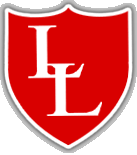                                         ‘Believe and Achieve’National Curriculum Subject ContentPupils should be taught to sing and play musically with increasing confidence and control. They should develop an understanding of musical composition, organising and manipulating ideas within musical structures and reproducing sounds from aural memory.Pupils should be taught to:play and perform in solo and ensemble contexts, using their voices and playing musical instruments with increasing accuracy, fluency, control and expression 5improvise and compose music for a range of purposes using the inter-related dimensions of music 6listen with attention to detail and recall sounds with increasing aural memory 7use and understand staff and other musical notations 8appreciate and understand a wide range of high-quality live and recorded music drawn from different traditions and from great composers and musicians 9develop an understanding of the history of music 10UNIT123456TitleLivin’ On a PrayerClassroom Jazz 1Make You Feel My LoveThe Fresh Prince of Bel-AirDancing in the StreetReflect, Rewind & ReplayStyle of main songRockBossa Nova and SwingPop BalladsOld-School Hip-HopMotownClassicalUnit themeRock AnthemsJazz and ImprovisationPop BalladsOld-School Hip-HopMotownThe history of music, look back and consolidate your learning, learn some of the language of musicInstrumental partsKeyGBossa Nova B A + GSwing D E G A + BCFRevise existingOne NoteGBossa Nova B A + GSwing D E G A + BCAFRevise existingEasy PartG A + BBossa Nova B A + GSwing D E G A + BC FD + AGRevise existingMedium PartD E F Sharp GBossa Nova B A + GSwing D E G A + BE F G A B + CG + AF + GRevise existingMelodyD E F Sharp G A B + CBossa Nova B A + GSwing D E G A + BB C D E F + GC D E F G + AF G A + DRevise existingListen and Appraise SingingPlayingImprovisationCompositionPerformanceTo compare 2 songs in the same style, talking about what stands out musically in each of themTo be able to discuss musical dimensions featured in a song - texture, dynamics, tempo, rhythm and pitchTo be able to discuss the historical context of songsTo identify and move to a pulse with easeFrom a song be able to talk about singing in unison, solos, lead and backing vocals and rappingTo sing in unison and to sing backing vocalsTo enjoy exploring singing soloTo listen to each other and be aware of how you fit into the groupTo be able to talk about different ways of writing music down e.g. staff notation, symbolsTo know the notes C D E F G A B +C on the treble stavePlay a musical instrument with the correct techniqueSelect an instrumental part that matches their musical challenge To lead a rehearsal sessionTo be able to sing, play, copy back and improvise to gold challenge from the schemeTo recognise the connection between sound and symbolCreate simple melodies using up to 5 different notes and simple rhythms that work musically with the style of the Unit song.Explain the keynote or home note and the structure of the melody.Listen to and reflect upon the developing composition and make musical decisions about how the melody connects with the song.Record the composition in any way appropriate that recognises the connection between sound and symbol (e.g. graphic/pictorial)To talk about the venue and how to use it to best effect.  To record the performance and compare it to a previous performanceTo discuss and talk musically about it – “What went well?” and “It would have been even better if...?"